PRIJATÉ TEXTYP9_TA(2020)0345Európsky rok železníc (2021) ***IVýbor pre dopravu a cestovný ruchPE652.338Legislatívne uznesenie Európskeho parlamentu z 15. decembra 2020 o návrhu rozhodnutia Európskeho parlamentu a Rady o Európskom roku železníc (2021) (COM(2020)0078 – C9-0076/2020 – 2020/0035(COD))(Riadny legislatívny postup: prvé čítanie)Európsky parlament–	so zreteľom na návrh Komisie pre Európsky parlament a Radu (COM(2020)0078),–	so zreteľom na článok 294 ods. 2 a článok 91 Zmluvy o fungovaní Európskej únie, v súlade s ktorými Komisia predložila návrh Európskemu parlamentu (C9-0076/2020),–	so zreteľom na článok 294 ods. 3 Zmluvy o fungovaní Európskej únie,–	so zreteľom na stanovisko Európskeho hospodárskeho a sociálneho výboru zo 16. júla 2020,–	zo zreteľom na stanovisko Výboru regiónov zo 14. októbra 2020,–	so zreteľom na predbežnú dohodu schválenú gestorským výborom podľa článku 74 ods. 4 rokovacieho poriadku, a na záväzok zástupcu Rady, vyjadrený v liste z 18. novembra 2020, schváliť pozíciu Európskeho parlamentu v súlade s článkom 294 ods. 4 Zmluvy o fungovaní Európskej únie,–	zo zreteľom na článok 59 rokovacieho poriadku,–	so zreteľom na stanovisko Výboru pre regionálny rozvoj a stanovisko Výboru pre kultúru a vzdelávanie,–	so zreteľom na správu Výboru pre dopravu a cestovný ruch (A9-0191/2020),1.	prijíma nasledujúcu pozíciu v prvom čítaní;2.	vyzýva Komisiu, aby mu vec znovu predložila, ak nahrádza, podstatne mení alebo má v úmysle podstatne zmeniť svoj návrh;3.	poveruje svojho predsedu, aby postúpil túto pozíciu Rade, Komisii a národným parlamentom.P9_TC1-COD(2020)0035Pozícia Európskeho parlamentu prijatá v prvom čítaní 15. decembra 2020 na účely prijatia rozhodnutia Európskeho parlamentu a Rady (EÚ) 2021/... o Európskom roku železníc (2021)(Keďže bola dosiahnutá dohoda medzi Európskym parlamentom a Radou, pozícia Európskeho parlamentu zodpovedá záverečnému legislatívnemu aktu, rozhodnutiu (EÚ) 2020/2228.)Európsky parlament2019-2024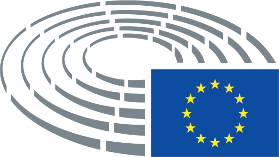 